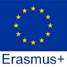 Programma Erasmus + - Azione KA1Progetti di mobilità enti accreditati settore scuolacodice attività: progetto 2023-1-IT02-KA121-SCH-000139384CUP: G54C23000270006Allegato 1 - Scheda valutazione GeneraleFrancia a Bussy - Saint - George dal 10/3 al 16/3/2024 presso il Lycée Martin Luther King.INDICATORIA CURA DEL CANDIDATOA CURA DELLA SCUOLAProfitto scolastico (Media relativa all’ultimo scrutinio, arrotondata all’intero più̀ prossimo) (MAX 10)			
-  media  9,5/10 – 10 p.
-  media 9,0/9,4 – 9 p.
-  media 8,5/8,9  – 8 p.
-  media  8,0/8,4 – 7 p.
-   media 7,5/7,9 – 6 p.
-  media  7,0/ 7,4  – 5  p.-  media 6,5/ 6,9 –  4  p.- media   6,0/6,4  -  3 p.					Voto di condotta (voto ultimo scrutinio) (MAX 10)		-  10 – 10 p.
-  09 – 8 p.
-  08 – 6 p.Competenza in Lingua Francese/ Inglese (voto ultimo scrutinio) (MAX 15)-  10 – 15 p.-  09 -   12 p.
-  08 – 10 p.
-  07 – 5 p.-  06 – 2 p.Valutazione Video (riservato alla scuola) (MAX 20)Possesso di eventuali certificazioni linguistiche in inglese (in aggiunta al punteggio per le competenze di cui ai precedenti punti A3 e A4) (MAX 15)Liv. B2  - 15 p.Liv. B1  - 10 p.Liv A2  -    5 p.Appartenenza a categorie svantaggiate (ISEE) (MAX 20):-  ISEE  ≤  € 10.000 – 20 p.-  ISEE ≤  € 15.000  – 18 p.
-  ISEE ≤  € 20.000  – 15 p.
-  ISEE ≤  € 25.000   – 12 p.
-  ISEE >  € 25.000   – 8 p.Disponibilità̀ ad ospitare (barrare l’opzione scelta)  10 puntiSi            []No               []TOTALE max 100